WNIOSEK O PRZYJĘCIE KANDYDATA
DO SZKOŁY PODSTAWOWEJ OD 1 WRZEŚNIA 2022(dotyczy dzieci uprawnionych do uczęszczania do szkoły podstawowej)Wypełniając wniosek należy podać dane zgodnie ze stanem faktycznym. Poświadczenie nieprawdy prowadzi do odpowiedzialności karnej wynikającej z art. 233 Ustawy z dnia 6 czerwca 1997r. Kodeks Karny (Dz. U. 2021.poz. 2345).Wniosek należy złożyć tylko w jednostce wskazanej na I miejscu listy preferencji w terminie określonym w harmonogramie. Pola zaznaczone gwiazdką są obowiązkowe do wypełnienia we wniosku.DANE IDENTYFIKACYJNE KANDYDATADANE ADRESOWE KANDYDATADODATKOWE INFORMACJE O KANDYDACIE DANE RODZICÓW(W przypadku, gdy ustanowiono opiekę prawną nad dzieckiem, należy podać dane opiekunów prawnych)LISTA WYBRANYCH SZKÓŁ I ODDZIAŁÓW WEDŁUG KOLEJNOŚCI PREFERENCJI*(można wybrać maksymalnie 3 jednostki i dowolną, możliwą do wyboru liczbę grup rekrutacyjnych)Szkoła obwodowa: …………………………………………………………..…………………………………………………………..Kandydat zostanie przyjęty do szkoły obwodowej, jeśli nie zakwalifikuje się do żadnej szkoły z listy preferencji.KRYTERIA PRZYJĘCIANależy zaznaczyć właściwą odpowiedź. W przypadku zaznaczenia ODMAWIAM ODPOWIEDZI, kryterium, którego ta odpowiedź dotyczy, nie będzie brane pod uwagę przy kwalifikowaniu dziecka do szkoły podstawowej. Niektóre kryteria wymagają udokumentowania - w przypadku udzielenia odpowiedzi TAK dla takiego kryterium, należy razem z Wnioskiem złożyć odpowiednie dokumenty.OŚWIADCZENIE DOTYCZĄCE TREŚCI WNIOSKUOświadczam, że wszystkie podane w niniejszym Wniosku dane są zgodne ze stanem faktycznym. Jestem świadomy(a) odpowiedzialności karnej za złożenie fałszywego oświadczenia.Oświadczam, że zapoznałem(am) się z przepisami ustawy z dnia 14 grudnia 2016 roku – Prawo oświatowe (Dz. U. z 2021 r. poz. 1082, rozdział 6) obejmującymi zasady rekrutacji do szkół podstawowych oraz przepisami wykonawczymi. W szczególności mam świadomość przysługujących komisji rekrutacyjnej rozpatrującej niniejszy Wniosek uprawnień do potwierdzania okoliczności wskazanych w powyższych oświadczeniach.Przyjmuję do wiadomości, że w przypadku zakwalifikowania dziecka do szkoły podstawowej będę zobowiązany(a) potwierdzić wolę korzystania z usług tej szkoły w terminie podanym w harmonogramie postępowania rekrutacyjnego. Mam świadomość, że brak potwierdzenia woli w ww. terminie oznacza wykreślenie dziecka z listy zakwalifikowanych i utratę miejsca w szkole.………………………..................						…………………………..…………..podpis matki/opiekunki prawnej						podpis ojca/opiekuna prawnegoINFORMACJE DOTYCZĄCE PRZETWARZANIA DANYCH OSOBOWYCHAdministratorem danych przetwarzanych w ramach procesu rekrutacji są szkoły wskazane powyżej na liście preferencji.Dane – w zakresie zawartym w niniejszym formularzu – będą przetwarzane w celu przeprowadzenia procesu rekrutacji do wybranych szkół. Podstawą prawną przetwarzania danych jest:- do dnia 24 maja 2018 r. art. 23 ust. 1 pkt 2 ustawy o ochronie danych osobowych (Dz. U. z 2016 r. poz. 922 ze zm.) w związku z przepisami Rozdziału 6 ustawy z dnia 14 grudnia 2016 roku Prawo oświatowe (Dz. U. z 2021r. poz. 1082),- a od dnia 25 maja 2018 r. art. 6 ust. 1 lit. c) Rozporządzenia Parlamentu Europejskiego i Rady (UE) 2016/679 z dnia 27 kwietnia 2016 r. w sprawie ochrony osób fizycznych w związku z przetwarzaniem danych osobowych i w sprawie swobodnego przepływu takich danych oraz uchylenia dyrektywy 95/46/WE (ogólnego rozporządzenia o ochronie danych) (Dz. Urz. UE 2016: L.119/1), dalej zwane RODO, w związku z przepisami Rozdziału 6 ustawy z dnia 14 grudnia 2016 roku Prawo oświatowe (Dz. U. z 2021 r. poz. 1082).W ramach prowadzenia procesu rekrutacji dane nie będą udostępniane żadnym podmiotom trzecim. Dane mogą być udostępnione jedynie w sytuacji, gdy zwróci się o to uprawniony organ w ramach prowadzonego przez siebie postępowania (np. policja, prokuratura, sąd).Informacje dotyczące prowadzonego postępowania rekrutacyjnego, w tym w szczególności informacje o fakcie zakwalifikowania i przyjęcia kandydata będą wymieniane (za pośrednictwem systemu elektronicznego wspierającego prowadzenie procesu naboru) pomiędzy szkołami wskazanymi powyżej na liście preferencji, w celu usprawnienia procesu rekrutacji i wyeliminowania zjawiska blokowania miejsc.Dane nie będą przekazywane do państwa trzeciego.Dane zgromadzone w procesie rekrutacji będą przechowywane przez szkołę, do której kandydat zostanie przyjęty nie dłużej niż do końca okresu, w którym kandydat uczęszcza do tej szkoły (zgodnie z art. 160 ust. 1 ustawy Prawo oświatowe). Szkoły, do których kandydat nie został przyjęty przechowują jego dane przez okres jednego roku, chyba że na rozstrzygnięcie dyrektora jednostki została wniesiona skarga do sądu administracyjnego i postępowanie nie zostało zakończone prawomocnym wyrokiem, wówczas dane są przechowywane do momentu uprawomocnienia się wyroku.Prawnym opiekunom kandydata przysługuje prawo dostępu do danych osobowych kandydata, żądania ich sprostowania lub usunięcia. Wniesienie żądania usunięcia danych jest równoznaczne z rezygnacją z udziału w procesie rekrutacji. Ponadto przysługuje im prawo do żądania ograniczenia przetwarzania w przypadkach określonych w art. 18 RODO.W ramach prowadzenia procesu rekrutacji dane nie są przetwarzane na podstawie art. 6 ust. 1 lit. e) lub f) RODO, zatem prawo do wniesienia sprzeciwu na podstawie art. 21 RODO nie przysługuje. Podobnie ze względu na fakt, iż jedyną podstawą prawną przetwarzania danych w procesie naboru jest art. 6 ust. 1 lit. c) RODO nie przysługuje prawo do przenoszenia danych na podstawie art. 20 RODO.W trakcie przetwarzania danych na potrzeby procesu rekrutacji nie dochodzi do zautomatyzowanego podejmowania decyzji ani do profilowania, o których mowa w art. 22 ust. 1 i 4 RODO. Oznacza to, że żadne decyzje dotyczące przyjęcia do szkoły nie zapadają automatycznie oraz że nie buduje się żadnych profili kandydatów.Opiekunom prawnym kandydata, jeżeli twierdzą, że przetwarzanie danych w procesie rekrutacji narusza obowiązujące przepisy prawa, przysługuje prawo wniesienia skargi do organu nadzorczego, zgodnie z art. 77 RODO. W Polsce organem nadzorczym, o którym mowa jest Generalny Inspektor Ochrony Danych Osobowych/Prezes Urzędu Ochrony Danych Osobowych. Należy pamiętać, iż ten tryb dotyczy wyłącznie zagadnienia zgodności z prawem przetwarzania danych osobowych, nie dotyczy zaś przebiegu procesu naboru, dla którego ścieżkę odwoławczą przewidują przepisy Prawa oświatowego.Podanie danych zawartych w niniejszym formularzu i dołączonych dokumentach nie jest obowiązkowe, jednak jest warunkiem umożliwiającym ubieganie się o przyjęcie do szkoły lub umożliwiającym korzystanie z pierwszeństwa w przyjęciu na podstawie poszczególnych kryteriów naboru, co wynika z przepisów Rozdziału 6 ustawy Prawo oświatowe, w szczególności uregulowań art. 150 tej ustawy. Oznacza to, że podanie danych zawartych we wniosku jest konieczne dla uczestniczenia w procesie rekrutacji do szkoły, natomiast podanie (w tym dołączenie stosownych dokumentów) danych potwierdzających spełnianie poszczególnych kryteriów pierwszeństwa w rekrutacji jest konieczne, aby móc korzystać z tych kryteriów.Dane kontaktowe Inspektora ochrony danych dla poszczególnych jednostek (wskazanych na liście preferencji):Należy pamiętać, iż powyższe dane służą wyłącznie do kontaktu w sprawach związanych bezpośrednio z przetwarzaniem danych osobowych. Inspektor ochrony danych nie posiada i nie udziela informacji dotyczących przebiegu procesu naboru, w szczególności informacji o ofercie edukacyjnej, statusie wniosku, punktacji, kryteriach ani wynikach rekrutacji.Wskazane powyżej uprawnienia wynikające z przepisów RODO przysługują począwszy od 25 maja 2018 r.………………………..................						…………………………..…………..podpis matki/opiekunki prawnej						podpis ojca/opiekuna prawnegoINNE INFORMACJE O DZIECKU(dodatkowe informacje przekazywane dobrowolnie przez rodzica/opiekuna prawnego, zgodnie z art. 155 ustawy z dnia 14 grudnia 2016 roku – Prawo oświatowe (Dz. U. z 2021 r. poz. 1082, rozdział 6)………………………………………………………………………………………………………………………………………………………..….………………………………………………………………………………………………………………………..………………………………….……………………………………………………………………………………………………………………..…………………………………….…………………………………….., dnia …………………………………………. POTWIERDZENIA DLA KANDYDATA1. Potwierdzenie przyjęcia wnioskuWniosek został przyjęty dnia __________________pieczęć szkoły i podpis upoważnionego pracownika:2. Potwierdzenie przyjęcia oświadczeń i zaświadczeń dotyczących spełniania przez kandydata kryteriów rekrutacyjnychDokumenty zostały przyjęte dnia __________________ w liczbie _______ kompletówpieczęć szkoły i podpis upoważnionego pracownika:Nr wnioskuWypełnia jednostkaWypełnia jednostkaData złożeniaGodzina złożeniaImiona:«Kandydat_ImieNazwiskoWymagane» «Kandydat_Imiona»Imiona:«Kandydat_ImieNazwiskoWymagane» «Kandydat_Imiona»Imiona:«Kandydat_ImieNazwiskoWymagane» «Kandydat_Imiona»Imiona:«Kandydat_ImieNazwiskoWymagane» «Kandydat_Imiona»Imiona:«Kandydat_ImieNazwiskoWymagane» «Kandydat_Imiona»Imiona:«Kandydat_ImieNazwiskoWymagane» «Kandydat_Imiona»Nazwisko:«Kandydat_ImieNazwiskoWymagane» «Kandydat_Nazwisko»Nazwisko:«Kandydat_ImieNazwiskoWymagane» «Kandydat_Nazwisko»Nazwisko:«Kandydat_ImieNazwiskoWymagane» «Kandydat_Nazwisko»Nazwisko:«Kandydat_ImieNazwiskoWymagane» «Kandydat_Nazwisko»Nazwisko:«Kandydat_ImieNazwiskoWymagane» «Kandydat_Nazwisko»Nazwisko:«Kandydat_ImieNazwiskoWymagane» «Kandydat_Nazwisko»PESEL*«Kandydat_Dokument_P1»«Kandydat_Dokument_P2»«Kandydat_Dokument_P3»«Kandydat_Dokument_P4»«Kandydat_Dokument_P5»«Kandydat_Dokument_P6»«Kandydat_Dokument_P7»«Kandydat_Dokument_P8»«Kandydat_Dokument_P9»«Kandydat_Dokument_P10»«Kandydat_Dokument_P11»Data urodzenia*Data urodzenia*Data urodzenia*«Kandydat_DataUrodzeniaDzien»dzień«Kandydat_DataUrodzeniaDzien»dzień«Kandydat_DataUrodzeniaDzien»dzień«Kandydat_DataUrodzeniaMiesiac»miesiąc«Kandydat_DataUrodzeniaMiesiac»miesiąc«Kandydat_DataUrodzeniaMiesiac»miesiąc«Kandydat_DataUrodzeniaRok»rok«Kandydat_DataUrodzeniaRok»rok«Kandydat_DataUrodzeniaRok»rokW przypadku braku numeru PESEL należy podać rodzaj, serię oraz numer innego dokumentu tożsamości:W przypadku braku numeru PESEL należy podać rodzaj, serię oraz numer innego dokumentu tożsamości:W przypadku braku numeru PESEL należy podać rodzaj, serię oraz numer innego dokumentu tożsamości:W przypadku braku numeru PESEL należy podać rodzaj, serię oraz numer innego dokumentu tożsamości:W przypadku braku numeru PESEL należy podać rodzaj, serię oraz numer innego dokumentu tożsamości:W przypadku braku numeru PESEL należy podać rodzaj, serię oraz numer innego dokumentu tożsamości:W przypadku braku numeru PESEL należy podać rodzaj, serię oraz numer innego dokumentu tożsamości:W przypadku braku numeru PESEL należy podać rodzaj, serię oraz numer innego dokumentu tożsamości:W przypadku braku numeru PESEL należy podać rodzaj, serię oraz numer innego dokumentu tożsamości:W przypadku braku numeru PESEL należy podać rodzaj, serię oraz numer innego dokumentu tożsamości:W przypadku braku numeru PESEL należy podać rodzaj, serię oraz numer innego dokumentu tożsamości:W przypadku braku numeru PESEL należy podać rodzaj, serię oraz numer innego dokumentu tożsamości:Adres zamieszkaniaAdres zamieszkaniaAdres zamieszkaniaAdres zamieszkaniaAdres zamieszkaniaAdres zamieszkaniaWojewództwo«Kandydat_Adres_PolaWymagane»«Kandydat_Adres_Wojewodztwo»UlicaUlica«Kandydat_Adres_Ulica»«Kandydat_Adres_Ulica»Powiat«Kandydat_Adres_PolaWymagane»«Kandydat_Adres_Powiat»Nr budynku«Kandydat_Adres_PolaWymagane»«Kandydat_Adres_NumerDomu»Nr lokalu«Kandydat_Adres_NumerLokalu»Gmina«Kandydat_Adres_PolaWymagane»«Kandydat_Adres_Gmina»Kod pocztowy«Kandydat_Adres_PolaWymagane»Kod pocztowy«Kandydat_Adres_PolaWymagane»«Kandydat_Adres_KodPocztowy»«Kandydat_Adres_KodPocztowy»Miejscowość«Kandydat_Adres_PolaWymagane»«Kandydat_Adres_Miejscowosc»Poczta«Kandydat_Adres_PolaWymagane»Poczta«Kandydat_Adres_PolaWymagane»«Kandydat_Adres_Poczta»«Kandydat_Adres_Poczta»Orzeczenie o potrzebie kształcenia specjalnegoNieNumer orzeczenia o potrzebie kształcenia specjalnegoKandydat: PESEL*Matka/opiekunka prawnaOjciec/opiekun prawnyImię i nazwisko«Opiekun1_ImieNazwiskoWymagane»«Opiekun1_ImieNazwisko»«Opiekun2_ImieNazwisko»Stopień pokrewieństwa«Opiekun1_Pokrewienstwo»«Opiekun2_Pokrewienstwo»Telefon«Opiekun1_TelefonWymagany»«Opiekun1_Telefon»«Opiekun2_Telefon»Adres e-mail«Opiekun1_EmailWymagany»«Opiekun1_Email»«Opiekun2_Email»Adres zamieszkaniaAdres zamieszkaniaAdres zamieszkaniaKraj«Opiekun1_Adres_PolaWymagane»«Opiekun1_Adres_Kraj»«Opiekun2_Adres_Kraj»Województwo«Opiekun1_Adres_PolaWymagane»«Opiekun1_Adres_Wojewodztwo»«Opiekun2_Adres_Wojewodztwo»Powiat«Opiekun1_Adres_PolaWymagane»«Opiekun1_Adres_Powiat»«Opiekun2_Adres_Powiat»Gmina«Opiekun1_Adres_PolaWymagane»«Opiekun1_Adres_Gmina»«Opiekun2_Adres_Gmina»Miejscowość«Opiekun1_Adres_PolaWymagane»«Opiekun1_Adres_Miejscowosc»«Opiekun2_Adres_Miejscowosc»Ulica«Opiekun1_Adres_Ulica»«Opiekun2_Adres_Ulica»Nr budynku«Opiekun1_Adres_PolaWymagane»«Opiekun1_Adres_NumerDomu»«Opiekun2_Adres_NumerDomu»Nr lokalu«Opiekun1_Adres_NumerLokalu»«Opiekun2_Adres_NumerLokalu»Kod pocztowy«Opiekun1_Adres_PolaWymagane»«Opiekun1_Adres_KodPocztowy»«Opiekun2_Adres_KodPocztowy»Poczta«Opiekun1_Adres_PolaWymagane»«Opiekun1_Adres_Poczta»«Opiekun2_Adres_Poczta»Lp.Nazwa szkołyOddział«TableStart:PreferencjeKandydata»«Numer»«SzkolaNazwa»«SzkolaAdres», tel. «SzkolaTelefon»«GrupaNazwa»«TableEnd:PreferencjeKandydata»Kryteria dodatkoweKryteria dodatkoweKandydat, którego rodzeństwo spełnia obowiązek szkolny w preferowanej szkole podstawowejTak / Nie / Odmawiam odpowiedziMiejsce pracy co najmniej jednego z rodziców kandydata znajduje się w obwodzie preferowanej szkoły podstawowejTak / Nie / Odmawiam odpowiedziKandydat uczęszczał do przedszkola funkcjonującego w obwodzie preferowanej szkoły podstawowej pierwszego wyboruTak / Nie / Odmawiam odpowiedziW obwodzie szkoły podstawowej pierwszego wyboru zamieszkują krewni dziecka, wspierający rodziców w zapewnieniu mu należytej opiekiTak / Nie / Odmawiam odpowiedziNazwa szkołyDane kontaktowe Inspektora ochrony danych«TableStart:DaneIOD»«SzkolaNazwa»«DaneKontaktowe»«TableEnd:DaneIOD»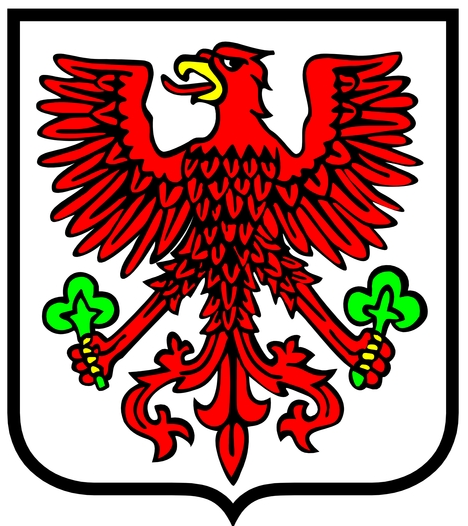 